Beitrag Energy TodayLuft-Wasser-Wärmepumpe WPL-A 05/07 HK 230 PremiumDie effizienteste Wärmepumpe ihrer KlasseDie Luft-Wasser-Wärmepumpe WPL-A HK Premium eignet sich nicht nur für den Heiz- und Warmwasserbetrieb, sondern übernimmt in den Sommermonaten auch die Kühlung. «Durch die Umkehrfunktion des Kältekreises wird das Systemwasser auf ca. 16 °C abgekühlt und anstelle des erhitzten Wassers durch die Bodenheizung geführt», erklärt Dario Weingartner, Technischer Verkaufsberater bei STIEBEL ELTRON. «Die Kühlung erfolgt dadurch ohne Luftbewegung und ist deshalb besonders schonend für eine angenehme Wohnatmosphäre.»Da das Inverter-Gerät auch bei sehr niedrigen Aussentemperaturen von bis zu –25 °C hohe Vorlauftemperaturen erreicht, ist es für den Einsatz im Neubau und in der Sanierung gleichermassen geeignet. «Mit den hohen Temperaturen können sowohl Radiatoren beheizt wie auch die Legionellenbehandlung des Warmwassers vorgenommen werden», ergänzt Weingartner.FlüsterleiseMit einem Schallleistungspegel von nur 48 db(A) ist die WPL-A 07 buchstäblich flüsterleise. Das Wegfallen einer sogenannten Tonhaltigkeit schwächt die subjektive Wahrnehmung des Geräusches noch zusätzlich ab. Zudem kann das Gerät im Nachtbetrieb auf einen Schallleistungspegel von 47 dB(A) reduziert werden. «Diese Werte genügen, um auch in dicht besiedelten Einfamilienhausquartieren schweizweit allen Schallimissionsanforderungen gerecht zu werden», erklärt Weingartner.Luft-Wasser-Wärmepumpen: https://www.stiebel-eltron.ch/de/home/produkte-loesungen/erneuerbare_energien/waermepumpe/luft-wasser-uebersicht.htmlWPL-A 05/07 im Überblick Luft-Wasser-Wärmepumpe für Heizung, Warmwasserbereitung und KühlungInvertertechnologie sorgt für angepasste HeizleistungSehr leise (im Silent Mode 47 dB(A)) Hohe Vorlauftemperaturen von bis zu 75 °C ermöglichen hohe Trinkwarmwasser-Temperaturen und Mischwassermengen; dadurch geeignet für Legionellenbehandlung des Warmwassers RadiatorenUmweltfreundliches KältemittelKühlfunktionSchönes, schlichtes DesignGeringe Betriebskosten durch ganzjährig hohe EffizienzOptional Einbindung ins Heimnetzwerk und Regelung über SmartphoneBildunterschrift: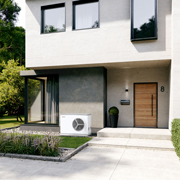 Luft-Wasser-Wärmepumpe WPL-A 05/07 HK 230 PremiumReferenzSibylle LaubeDatum21. Juni 2021Telefon056 464 05 00E-Mailpresse@stiebel-eltron.ch